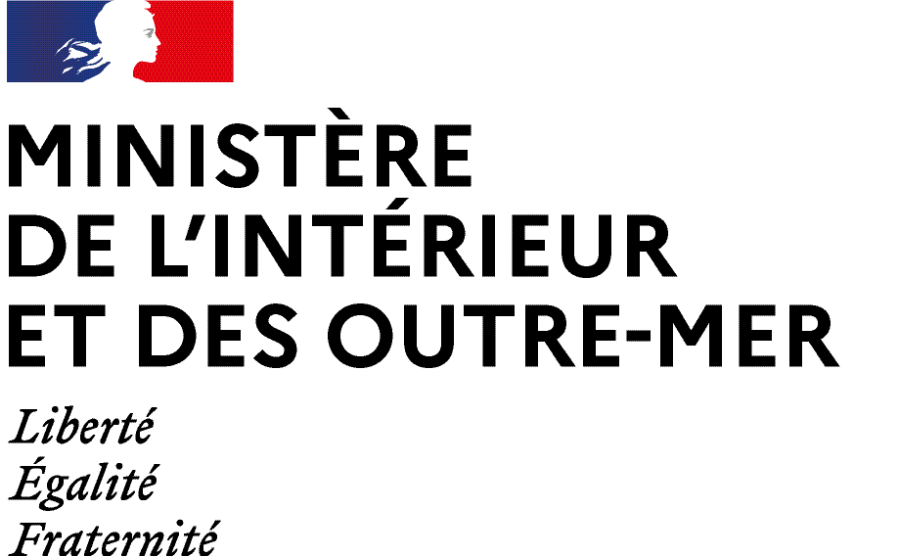 LISTE DE CANDIDATSA REMPLIR PAR LE CANDIDAT TETE DE LISTEOU SON REPRESENTANTdans le cadre d’une déclaration de candidature à l’élection des représentants au Parlement européen du 9 juin 2024(Art. 7 à 14-1 de la loi n° 77-729 du 7 juillet 1977 relative à l’élection des représentants au Parlement européen ;  art. 3 à 5-1 du décret n° 78-160 du 28 février 1979 portant application de la loi n° 77-729 du 7 juillet 1977 relative à l’élection des représentants au Parlement européen)Titre de la liste : …………………………………………………………………………………………..………………………………………………………………………….…….Nom et prénom du candidatHF1. 2. 3.4.5.6.7.8.9.10.11.12.13.14.15.16.17.18.19.20.21.22.23.24.25.26. 27.28.29.30.31.32.33.34.35.36.37.38.39.40.41.42.43.44.45.46.47.48.49.50.51.52.53.54.55.56.57.58.59.60.61.62.63.64.65.66.67.68.69.70.71.72.73.74.75.76.77.78.79.80.81.